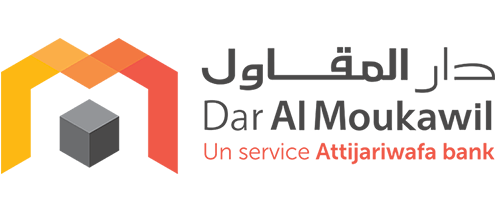 Business model Canevas 2 Magasin d’habillement outlet  Secteur d’activité : Commerce Définition Globale de l’activité : Vente d’articles d’habillement outlet en destockage Activités clés : Vente de produits d’habillement Femmes hommes et enfants en articles de fin de saison a prix réduits Ressources clés : local commercial , vendeurs , stocks de vêtements   Sources de revenus : les ventes directes des produits en magasin  et les ventes en lignes via une page Facebook et un site internet Structure de cout : Matière première produits finis  : vêtements cout du transport indexé ou couts DDP en cas d’importation  Cout publicitaires : catalogue, dépliants, communication web ……. Main d’œuvre ou masse salariale Indexation moyenne des Charges liés au local commercial en location ou en aquisition   (location,  leasing , eau, électricité, téléphone …) Couts des amortissements en equipement du magasin Consommables en emballage du produit a la vente Segmentation clients :Particuliers familles et célibataires, magasins dans d’autres villes ou dans d’autres quartiers de la ville ou reside le magasin principal Proposition de valeur :  variation des modèles proposés, disponibilité des tailles , livraison a domicile gratuite sur un rayon de 10 KM  A quel besoin du marché votre entreprise ou votre projet va répondre : Habiller les ménages à couts réduit sur une proposition de marques normalement onéreuses à l’acquisition Carneaux de distribution : Magasin principal et réseau de magasins des confrères  Relation Client : communication via une page Facebook et dépliants catalogues  